Your teacher will monitor your work through on-line tracking and whatever work you upload to your class twitter page, so remember to share your achievements with us!@DaneRoydY1                                    @DaneRoydY1_2                                     @DaneRoydY2Maths and English ActivitiesMaths and English ActivitiesMaths and English ActivitiesMaths and English ActivitiesMaths and English ActivitiesDaily Maths TaskWhite Rose Maths Daily lessons with a video and worksheet for every year group. This website provides a teaching lesson, work and answers for parents. IMPORTANT NOTICEYou will need to access the printable worksheets from Dane Royd J & I website.The White Rose Maths website is now charging for subscription - luckily we have it!You can still access the videos as normal by following this link:Year 1 website link https://whiterosemaths.com/homelearning/year-1/ Year 2 website link https://whiterosemaths.com/homelearning/year-2/White Rose Maths Daily lessons with a video and worksheet for every year group. This website provides a teaching lesson, work and answers for parents. IMPORTANT NOTICEYou will need to access the printable worksheets from Dane Royd J & I website.The White Rose Maths website is now charging for subscription - luckily we have it!You can still access the videos as normal by following this link:Year 1 website link https://whiterosemaths.com/homelearning/year-1/ Year 2 website link https://whiterosemaths.com/homelearning/year-2/Year 1 Objectives Monday – Compare lengths and heightsTuesday – Measure length (1)Wednesday – Measure length (2)Thursday – Introduction to weight and massFriday – Friday Maths challenge Year 2 ObjectivesMonday – Multiplication sentences using the x symbolTuesday – Use arrays Wednesday – The 2 times-tableThursday – The 5 times-tableFriday – Friday Maths challengeYear 1 Objectives Monday – Compare lengths and heightsTuesday – Measure length (1)Wednesday – Measure length (2)Thursday – Introduction to weight and massFriday – Friday Maths challenge Year 2 ObjectivesMonday – Multiplication sentences using the x symbolTuesday – Use arrays Wednesday – The 2 times-tableThursday – The 5 times-tableFriday – Friday Maths challengeDaily Maths TaskNumbots – Year 1https://play.numbots.com/#/account/school-login/72542TT Rockstars – Year 2https://play.ttrockstars.com/auth/school/studentNumbots – Year 1https://play.numbots.com/#/account/school-login/72542TT Rockstars – Year 2https://play.ttrockstars.com/auth/school/studentPractice your number skills daily by working through story mode to help with understanding and then unlocking challenges to help with recall.Beat your score! Practice your times tables daily.Little and often helps!!Practice your number skills daily by working through story mode to help with understanding and then unlocking challenges to help with recall.Beat your score! Practice your times tables daily.Little and often helps!!Additional Weekly Maths TaskMy Maths https://login.mymaths.co.uk/loginMy Maths https://login.mymaths.co.uk/loginFancy revising previous learning from the year? On this website, teachers can monitor what work you have completed and set more. This in mainly consolidation of learning from earlier in the year.School username: crigglestoneSchool password: compass124Please check for new tasks that are being set!Fancy revising previous learning from the year? On this website, teachers can monitor what work you have completed and set more. This in mainly consolidation of learning from earlier in the year.School username: crigglestoneSchool password: compass124Please check for new tasks that are being set!Daily English TaskOak Wood National Academy – Year 1https://www.thenational.academy/online-classroom/year-1/english/#subjectsOak Wood National Academy – Year 2https://www.thenational.academy/online-classroom/year-2/english/#subjectsDaily Interactive Phonics Sessions https://www.youtube.com/channel/UCP_FbjYUP_UtldV2K_-niWw/featured?disable_polymer=1 Oak Wood National Academy – Year 1https://www.thenational.academy/online-classroom/year-1/english/#subjectsOak Wood National Academy – Year 2https://www.thenational.academy/online-classroom/year-2/english/#subjectsDaily Interactive Phonics Sessions https://www.youtube.com/channel/UCP_FbjYUP_UtldV2K_-niWw/featured?disable_polymer=1 Monday –   Bean plant life cycle comprehension (see PDF file) (Look through the PDF document for the correct level text and question sheet, look at the stars on the bottom of the pages.  1 star - 3 star level)1 Star *   Year 1 2 Star **   Year 2/Year 1 Challenge 3 Star ***  Year 2 Challenge Remember to use your reading skills dogs (see attached file to remind you)Tuesday – Thursday - Please access the Oak Wood Academy lesson sequence.Year 1 Phonics Session – 10:30am live or uploaded after each session to watch at a different time.Monday –   Bean plant life cycle comprehension (see PDF file) (Look through the PDF document for the correct level text and question sheet, look at the stars on the bottom of the pages.  1 star - 3 star level)1 Star *   Year 1 2 Star **   Year 2/Year 1 Challenge 3 Star ***  Year 2 Challenge Remember to use your reading skills dogs (see attached file to remind you)Tuesday – Thursday - Please access the Oak Wood Academy lesson sequence.Year 1 Phonics Session – 10:30am live or uploaded after each session to watch at a different time.Additional Weekly English TaskYear 1 https://teaching.homelearning.outwood.com/primary/year-1Year 2 https://teaching.homelearning.outwood.com/primary/year-2Oxford Owl Reading Ebookshttps://www.oxfordowl.co.uk/for-home/find-a-book/library-page/?view=image&query=&type=book&age_group=&level=&level_select=&book_type=&series=Oxford+Reading+Tree#Year 1 https://teaching.homelearning.outwood.com/primary/year-1Year 2 https://teaching.homelearning.outwood.com/primary/year-2Oxford Owl Reading Ebookshttps://www.oxfordowl.co.uk/for-home/find-a-book/library-page/?view=image&query=&type=book&age_group=&level=&level_select=&book_type=&series=Oxford+Reading+Tree#SPAG and reading tasks can be found on this on-line platform. Explore and work through at your own pace.Download school style reading books to read at home.SPAG and reading tasks can be found on this on-line platform. Explore and work through at your own pace.Download school style reading books to read at home.Optional Topic ActivitiesOptional Topic ActivitiesOptional Topic ActivitiesOptional Topic ActivitiesOptional Topic ActivitiesPEWhy not make up an obstacle circuits course in your garden and get your family to take part?Some stations you could include could be:Star jumpsThrowing and catching a ball SprintsBalancing Throwing a ball into a hoopBouncing a ballSee who can complete the course in the quickest time! Good luck PEWhy not make up an obstacle circuits course in your garden and get your family to take part?Some stations you could include could be:Star jumpsThrowing and catching a ball SprintsBalancing Throwing a ball into a hoopBouncing a ballSee who can complete the course in the quickest time! Good luck Food TechnologyTry making flower biscuits at home. Follow the recipe provided and remember to ask an adult to help you! See how colourfully you can decorate them.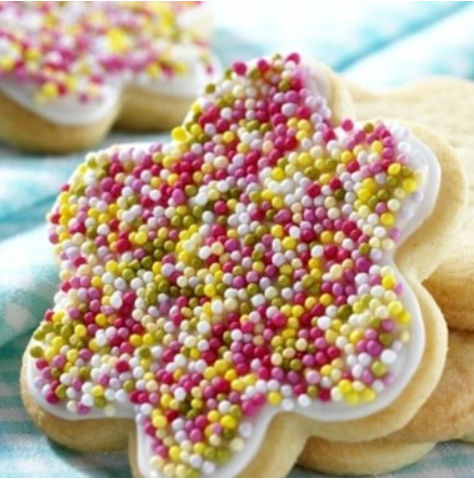 Food TechnologyTry making flower biscuits at home. Follow the recipe provided and remember to ask an adult to help you! See how colourfully you can decorate them.ArtLinking to our science topic of plants, this week we are going to look at the famous artist Vincent Van Gogh and his work called ‘Sunflowers’. Can you recreate your own version of this famous piece of artwork?What facts can you find out about Vincent Van Gough?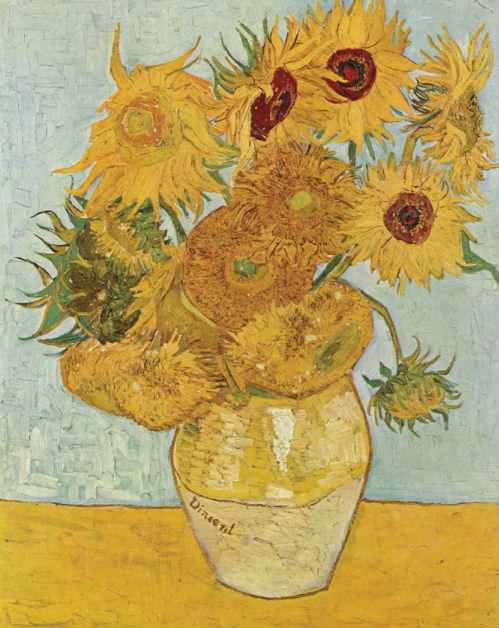 ScienceNow you have looked at parts of a plant - look in more detail at the parts of a flower. Label the parts and then research what each part is used for.You could also learn about the parts of a tree. What is similar and what is different between the parts of a tree and a plant?ScienceNow you have looked at parts of a plant - look in more detail at the parts of a flower. Label the parts and then research what each part is used for.You could also learn about the parts of a tree. What is similar and what is different between the parts of a tree and a plant?MusicIn our music lessons we love to re write the lyrics of famous songs.Have a go at singing these lyrics ‘I’m walking on lava’ to the tune of ‘I’m walking on sunshine’.Why don’t you try and write your own verse too?MusicIn our music lessons we love to re write the lyrics of famous songs.Have a go at singing these lyrics ‘I’m walking on lava’ to the tune of ‘I’m walking on sunshine’.Why don’t you try and write your own verse too?GeographyDid you know that there are famous extinct and non-active volcanoes within the UK?First, label the countries within the United Kingdom. Can you remember their capital cities? Write them onto the map and try and work out the seas/oceans that surround the United Kingdom. Then, try and plot each volcano onto the map on the United Kingdom. Can you find out 5 facts about each one?